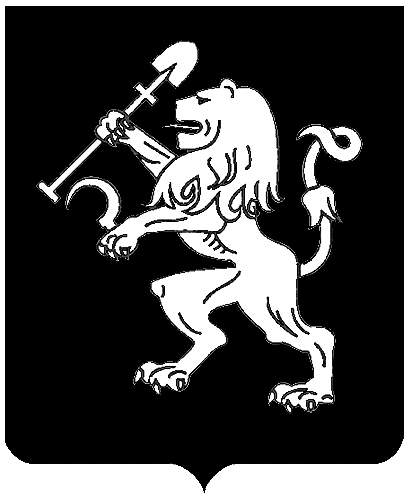 АДМИНИСТРАЦИЯ ОКТЯБРЬСКОГО РАЙОНАВ ГОРОДЕ КРАСНОЯРСКЕ	РАСПОРЯЖЕНИЕ	_19.01.2021__                                                     № __17-р_____Об утверждении Плана противодействия коррупции в администрации Октябрьского района в городе Красноярске на 2021 годВ целях реализации положений Национальной стратегии противодействия коррупции, утвержденной Указом Президента Российской  Федерации от 13.04.2010 № 460, решения Красноярского городского Совета депутатов от 30.01.2020 № В-85 «Об утверждении муниципальной программы по противодействию коррупции 
на 2020–2022 годы», в соответствии с Федеральным законом от 25.12.2008  № 273-ФЗ «О противодействии коррупции», Законом Красноярского края от 07.07.2009 № 8-3610 «О противодействии коррупции в Красноярском крае», постановлением Главы города от 05.02.2009 № 41 «О мерах по противодействию коррупции», руководствуясь ст. 45, 58, 59 Устава города Красноярска, распоряжением Главы города от 22.12.2006  № 270-р, распоряжением администрации города Красноярска от 14.01.2021 № 1-орг «Об утверждении  Плана  противодействия коррупции в администрации города Красноярска на 2021 год»:Утвердить План противодействия коррупции в администрации Октябрьского района в городе Красноярске на 2021 год согласно приложению.Начальнику отдела по организационной и кадровой работе (Стрижнева С.В.) ознакомить муниципальных служащих администрации района с Планом противодействия коррупции в администрации Октябрьского района до 22.01.2021.3. Контроль за исполнением распоряжения возложить 
на заместителя руководителя администрации района Мороз О.В.Руководитель администрации                                                   Г.П. Гартман       														       Приложение к распоряжениюадминистрации районаот _19.01.2021_ № __17-р___ПЛАНпротиводействия коррупции в администрации Октябрьского района в  городе Красноярске  на 2021 год №п/п           Наименование мероприятияСрокисполненияИсполнители1. Организационно-правовые мероприятия в сфере противодействия коррупции1. Организационно-правовые мероприятия в сфере противодействия коррупции1. Организационно-правовые мероприятия в сфере противодействия коррупции1. Организационно-правовые мероприятия в сфере противодействия коррупции1.1.Размещение плана противодействия   коррупции  на   официальном сайте администрации городадо 22.01.2021Стрижнева С.В.1.2Внесение изменений в план противодействия коррупции по мере изменения действующего законодательства о противодействии коррупции РФв течение годаСтрижнева С.В.Ковалева Т.Н.1.3Проведение служебных проверок для применения к муниципальным служащим взысканий за несоблюдение ограничений и запретов, требований о предотвращении или об урегулировании конфликта интересов и неисполнении обязанностей, установленных в целях противодействия коррупциипо меревыявленияМороз О.В.1.4Подготовка документов на комиссию по соблюдению требований к служебному поведению муниципальных служащих и урегулированию конфликта интересов на муниципальной службе при наличии основанийСтрижнева С.В.1.5Выполнение   требований   законодательства   о предотвращении   и   урегулировании    конфликта    интересов    на муниципальной службев течение годаСтрижнева С.В.1.6Обеспечение порядка предоставления муниципальными служащими сведений: - о доходах, расходах, об имуществе и обязательствах имущественного характера, а также сведений о доходах, расходах, об имуществе и обязательствах имущественного характера супруги (супруга) и (или) несовершеннолетних детей;-  об адресах сайтов и (или) страниц сайтов в информационно-телекоммуникационной сети «Интернет», на которых муниципальный служащий размещал общедоступную информацию, а также данные, позволяющие его идентифицировать, за отчетный периоддо 30.04.2021Стрижнева С.В.1.7Анализ сведений о доходах, расходах, об имуществе и обязательствах имущественного характера, представляемых гражданами, претендующими на замещение должностей муниципальной службыв течение годаСтрижнева С.В.1.8Размещение на официальном сайте администрации города сведений о доходах за 2020 год, об имуществе и обязательствах имущественного характера, об источниках получения средств, за счет которых совершена сделка в 2020 году, муниципальных служащих, а также их супруг (супругов) и (или) несовершеннолетних детейв 14-дневный срок после 30.04.2021Стрижнева С.В.1.9Актуализация сведений, содержащихся  в анкетах, представленных лицами, замещающими должности муниципальной службы, об их родственниках и свойственниках в целях выявления  возможного конфликта интересовВ течение годаСтрижнева С.В.2. Мероприятия по совершенствованию организационных основ противодействия коррупции2. Мероприятия по совершенствованию организационных основ противодействия коррупции2. Мероприятия по совершенствованию организационных основ противодействия коррупции2. Мероприятия по совершенствованию организационных основ противодействия коррупции2.1Реализация мер по усилению финансового контроля за использованием средств бюджета  в течение годаКоваленко Е.Г.2.2Подготовка  отчетов о результатах реализации программы по противодействию коррупции ежеквартальноСтрижнева С.В.2.3Обеспечение порядка регистрации уведомления руководителя администрации района  муниципальным служащим о возникновении конфликта интересов или возможности его возникновения. Проведение проверки, а также принятие мер по предотвращению или урегулированию конфликта интересов (в соответствии с распоряжением администрации города от 25.12.2015 № 447-р)при поступлении уведомленияИвашова П.Ю.2.4Совместное рассмотрение с депутатами городского Совета поступивших от них обращений по фактам коррупционных проявленийВ течение годаГартман Г.П.3. Мероприятия по формированию антикоррупционных механизмов в вопросах кадровой политики3. Мероприятия по формированию антикоррупционных механизмов в вопросах кадровой политики3. Мероприятия по формированию антикоррупционных механизмов в вопросах кадровой политики3. Мероприятия по формированию антикоррупционных механизмов в вопросах кадровой политики3.1Организация и осуществление контроля за соблюдением муниципальными служащими ограничений и запретов и обеспечение исполнения ими обязанностей, установленных Федеральным законом от 25.12.2008 № 273 ФЗ «О противодействии коррупции» и законодательством о муниципальной службеВ течение годаСтрижневаС.В.3.2Обеспечение порядка предоставления гражданами, претендующими на замещение должностей муниципальной службы, сведений о доходах, расходах, об имуществе и обязательствах имущественного характера, а также сведений о доходах, расходах, об имуществе и обязательствах имущественного характера супруги (супруга) и (или) несовершеннолетних детейв течение годаСтрижнева С.В.3.3Организация и проведение проверок достоверности и полноты сведений о доходах, об имуществе и обязательствах имущественного характера, представленных лицами, замещающими должности муниципальной службы при поступлении информации, предусмотренной ст. 3.2 Закона Красноярского края от 24.04.2008№ 5-1565 «Об особенностях правового регулирования муниципальной службы в Красноярском крае» Стрижнева С.В.3.4Подготовка предложений в кадровый резервпо мере  появления вакансииМороз О.В.3.5Организация работы по соблюдению муниципальными служащими Кодекса этики и   поведения лиц, замещающих государственные должности  Красноярского края, выборные  муниципальные  должности, государственных гражданских служащих Красноярского края и муниципальных служащих (утвержден Решением  Совета по вопросам государственной службы Красноярского края от 30.03.2011)в течение годаМороз О.В.3.6Обеспечение порядка регистрации и организации проверки по поступившему руководителю администрации района  уведомлению о фактах обращения в целях склонения  муниципального служащего к совершению коррупционных правонарушений (в соответствии с распоряжением первого заместителя Главы города от 17.04.2009 № 22-орг)при поступлении уведомленияСтрижнева С.В.3.7Анализ обращений, поступающих в адрес администрации района, на предмет наличия информации о фактах коррупционных проявлений со стороны муниципальных служащихВ течение годаСидельников А.Г.Мороз О.В.Богданова Г.В.Новик Е.И.3.8Выявление обращений граждан и организаций, содержащих информацию о коррупции и уведомление о данных фактах ответственного за противодействие коррупции в здании администрации в течение годаКарпова С.В.Рыбалова О.А.3.9Обеспечение соблюдения порядка сообщения отдельными категориями лиц о получении подарка в связи с их должностным положением или исполнением ими служебных (должностных) обязанностей, сдачи и оценки подарка, реализации (выкупа) и зачисления средств, вырученных от его реализациив течение годаСтрижнева С.В.3.10Доведение до сведения муниципальных служащих методических  рекомендаций  по  заполнению сведений  о  доходах,  расходах,  об  имуществе  и   обязательствах имущественного характерапервый квартал 2021 годаСтрижнева С.В.3.11Обеспечение порядка регистрации и рассмотрения заявления муниципального служащего о получении разрешения на участие на безвозмездной основе в управлении некоммерческими организациями (в соответствии со статьей 3.4 Закона Красноярского края от 24.04.2008 № 5-1565 «Об особенностях правового регулирования муниципальной службы в Красноярском крае»)при поступлениизаявленияСтрижнева С.В.3.12Обеспечение порядка регистрации и рассмотрения предварительного уведомления муниципальными служащими руководителя администрации района  о намерении выполнять иную оплачиваемую работу (в соответствии с распоряжением администрации города от 26.10.2018 № 382-р)при поступлении уведомленияСтрижнева С.В.4. Мероприятия по обеспечению антикоррупционной экспертизыправовых актов администрации района 4. Мероприятия по обеспечению антикоррупционной экспертизыправовых актов администрации района 4. Мероприятия по обеспечению антикоррупционной экспертизыправовых актов администрации района 4. Мероприятия по обеспечению антикоррупционной экспертизыправовых актов администрации района 4.1Проведение антикоррупционной экспертизы  правовых актовв течении годаКовалева Т.Н.4.2Направление распоряжений в прокуратуру Октябрьского районаежемесячнодо 5 числаСтрижнева С.В.4.3Приведение в соответствие с действующим законодательством ранее изданных правовых актов по вопросам, относящимся к компетенции администрации районав течение годаКовалева Т.Н.4.4Обеспечение своевременности, полноты и качества принимаемых мер по протестам прокурора об отмене (изменении) правовых актов в течение 10 днейКовалева Т.Н.4.5Анализ правоприменительной практики о признании недействительными ненормативных правовых актов, незаконных решений и действий (бездействия) администрации района в целях выработки и принятия мер по предупреждению и устранению причин выявленных нарушений  в течение годаКовалева Т.Н.5. Обеспечение  добросовестной конкуренции и объективностив сфере закупок товаров, работ, услуг при обеспечении муниципальных нужд5. Обеспечение  добросовестной конкуренции и объективностив сфере закупок товаров, работ, услуг при обеспечении муниципальных нужд5. Обеспечение  добросовестной конкуренции и объективностив сфере закупок товаров, работ, услуг при обеспечении муниципальных нужд5. Обеспечение  добросовестной конкуренции и объективностив сфере закупок товаров, работ, услуг при обеспечении муниципальных нужд5.1Обеспечение проведения конкурентных способов закупок товаров, работ, услуг для  муниципальных нуждв течение годаПеретолчина Н.А.5.2Использование в работе документации о закупках в электронной форме для муниципальных нужд (нужд заказчиков), примерные формы которой разработаны департаментом муниципального заказа администрации городав течение годаПеретолчина Н.А.5.3Включение в проект контрактов антикоррупционной оговорки, примерная формулировка которой разработана департаментом муниципального заказа администрации городав течение годаПеретолчина Н.А.6. Меры по противодействию коррупции в сфере имущественных и земельных отношений6. Меры по противодействию коррупции в сфере имущественных и земельных отношений6. Меры по противодействию коррупции в сфере имущественных и земельных отношений6. Меры по противодействию коррупции в сфере имущественных и земельных отношений6.1Осуществление мероприятий, в установленном законом порядке,    направленных  на освобождение земельных участков, находящихся в муниципальной собственности, а также земельных участков, государственная собственность на которые не разграничена, от самовольных построек, самовольно установленных временных сооружений в течение годаКрупиневич Л.В.6.2Своевременная организация  работы по  взысканию  неосновательного обогащенияВ течение годаКовалева Т.Н.6.3Организация  контроля за использованием объектов муниципальной собственности, расположенных на территории районав течение годаКрупиневич Л.В.6.4Размещение на официальном сайте администрации города   перечней временных сооружений, подлежащих демонтажув течение годаКрупиневич Л.В.7. Мероприятия по обеспечению прозрачности деятельности администрации   района7. Мероприятия по обеспечению прозрачности деятельности администрации   района7. Мероприятия по обеспечению прозрачности деятельности администрации   района7. Мероприятия по обеспечению прозрачности деятельности администрации   района7.1Обеспечение информационной открытости деятельности администрации   района  путем освещения   в средствах массовой информации и на официальном сайте   (в том числе и в сфере противодействия коррупции)постоянноМоскаленко Н.А.7.2Размещение на официальном сайте администрации города информации о деятельности комиссии  по соблюдению требований к служебному поведению муниципальных служащих и урегулированию конфликта интересов на муниципальной службеежеквартально, не позднее 15 числа месяца, следующего за отчетнымСтрижнева С.В.7.3Размещение на официальном сайте администрации города информации обо всех плановых, внеплановых проверках в рамках муниципального жилищного контроля,  проведенных в соответствии с требованиями Федерального закона от 26.12.2008 № 294-ФЗ «О защите прав юридических лиц и индивидуальных предпринимателей при осуществлении государственного контроля (надзора) и муниципального контроля», их результатахв течение годаШутов А.В.7.4Размещение на официальном сайте администрации города информации о легковых автомобилях, закрепленных за муниципальными служащими, замещающими должности муниципальной службы высшей, главной, ведущей групп должностей категории «руководители», с указанием марок автомобилей и их государственных регистрационных номеров в течение годаСтрижнева С.В.7.5Размещение на официальном сайте администрации города информации о премировании и награждении ценным подарком муниципальных служащих, замещающих должности муниципальной службы высшей, главной, ведущей групп должностей категории «руководители», за выполнение заданий особой важности и сложностив течение годаСтрижнева С.В.7.6Обеспечение утверждения и поддержание в актуальном состоянии административных регламентов предоставления муниципальных услуг в соответствии с Реестром муниципальных услуг города Красноярска, утвержденным распоряжением заместителя Главы города – начальника департамента Главы города от 04.06.2008 № 1-дгв течение годаКовалева Т.Н.7.7Увеличение доли муниципальных услуг, предоставляемых на базе многофункционального центра, в общем количестве муниципальных услуг в соответствии с Реестром муниципальных услуг города Красноярска, утвержденным распоряжением заместителя Главы города – начальника департамента Главы города от 04.06.2008 № 1-дг, до уровня 60%в течение годаКовалева Т.Н.7.8 Увеличение доли предоставляемых цифровых муниципальных услуг в общем объеме муниципальных услуг в соответствии с Реестром муниципальных услуг города Красноярска, утвержденным распоряжением заместителя Главы города – начальника департамента Главы города от 04.06.2008 № 1-дг, до уровня 60%в течение годаКовалева Т.Н.Крупиневич Л.В.7.9Увеличение доли граждан, использующих механизм получения муниципальных услуг в электронной форме, до уровня 85%в течение годаСтрижнева С.В.7.10Выявление и проведение анализа информации о фактах коррупции со стороны муниципальных служащих, опубликованных в средствах массовой информации.          в течение годаСтрижнева С.В.7.11Размещение на сайте  информации  о результатах проведения проверок контрольно-надзорными органами ежемесячноКовалева Т.Н.8. Мероприятия по просвещению, обучению и воспитанию по вопросам противодействия коррупции8. Мероприятия по просвещению, обучению и воспитанию по вопросам противодействия коррупции8. Мероприятия по просвещению, обучению и воспитанию по вопросам противодействия коррупции8. Мероприятия по просвещению, обучению и воспитанию по вопросам противодействия коррупции8.1Организация  направления муниципальных служащих на обучающие семинары и курсы по вопросам противодействия коррупции, в том числе: обучение муниципальных служащих, впервые поступивших на муниципальную службу для замещения должностей; повышение квалификации муниципальных служащих, в должностные  обязанности которых  входит участие  в противодействии коррупциипо мере поступления предложенийСтрижнева С.В.8.2Организация семинаров для муниципальных служащих по вопросам противодействия коррупции, в том числе с  участием  работников прокуратуры Октябрьского районаежегодноМороз О.В.8.3 Проведение информационно-консультационных семинаров по вопросам соблюдения антикоррупционного законодательства с представителями кадровых служб (лицами, ответственными за ведение кадрового делопроизводства) в течение годаСтрижнева С.В.8.4Проведение мероприятий, посвященных Международному дню борьбы с коррупцией (9 декабря)ноябрь –декабрь2021 годаСтрижнева С.В.9. Мероприятия информационно-пропагандистского обеспечения для формирования нетерпимостик коррупционному поведению9. Мероприятия информационно-пропагандистского обеспечения для формирования нетерпимостик коррупционному поведению9. Мероприятия информационно-пропагандистского обеспечения для формирования нетерпимостик коррупционному поведению9. Мероприятия информационно-пропагандистского обеспечения для формирования нетерпимостик коррупционному поведению9.1Размещение в  здании администрации информации о «телефоне доверия», памяток для граждан (посетителей) об общественно опасных последствиях проявления коррупции и об уголовной ответственности за коррупционные преступления, размещение на официальном сайте администрации города и в местах приема граждан информации о его работев течение годаСтрижнева С.В.9.2Повышение   эффективности   информационно-пропагандистских   и просветительских мер, направленных на создание атмосферы нетерпимости к коррупционным проявлениямпостоянноСтрижнева С.В.9.3Ознакомление муниципальных служащих с правоприменительной практикой по вопросам противодействия коррупциипостоянноСтрижнева С.В.